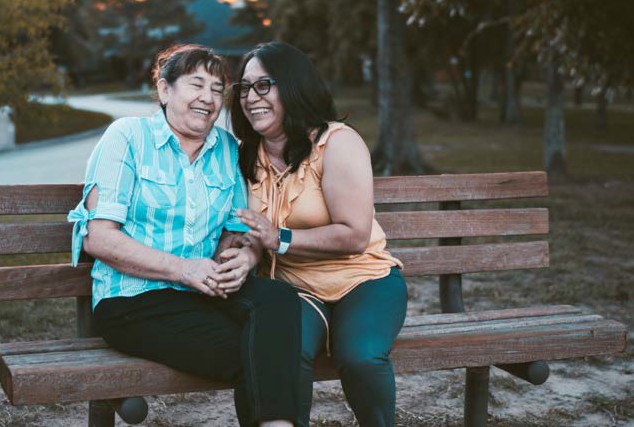 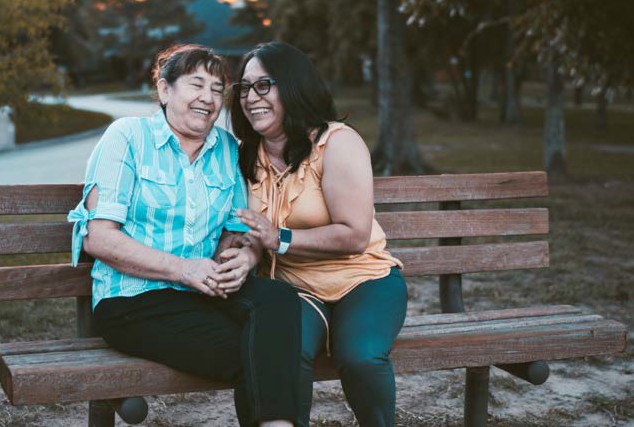 The Way In is a collaboration of Calgary-based agencies dedicated to enhancing quality of life and access to services and support for vulnerable older adults living in the community and their families. Our team connects with older adults in their own homes, or in convenient community locations.What We DoThe Way In team will help you or your loved ones connect with services and supports in your community including:Information and referralsAssistance with forms for pensions, benefits, transportation and housingCaregiver supportAccess to volunteer supportsElder abuse intervention and supportCommissioner for OathsAssessment and case managementGroup activities and workshops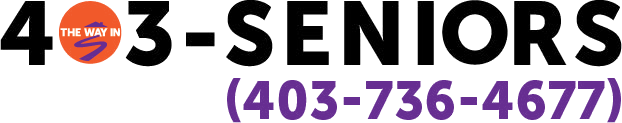 Our Outreach WorkersOutreach Workers from The Way In teams provide information and connect people (with their consent) to services and resources that they need to age with dignity and in the right place. Our Outreach Workers can meet with older adults in their own home or at a convenient community location.If you’d like to be connected with one of our Outreach Workers, please call 403-SENIORS (403-736-4677)These services are offered at no cost to older Calgarians, thanks to the support from The City of Calgary’s Family and Community Support Services (FCSS)Network PartnersThe Way In is a collaboration of Calgary-based agencies dedicated to enhancing quality of life and access to services and support for vulnerable older adults living in the community and their families. Our network is comprised of the following organizations working together: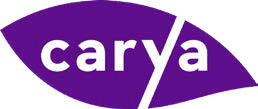 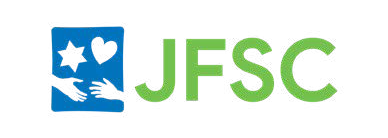 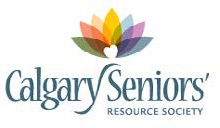 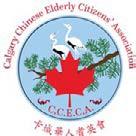 Our FundersThe Way In is thankful for the major support we receive from the following:Family and Community Support Services (FCSS), United Way of Calgary and Area, and the Government of Alberta